Тест №1 (Т 7-1)По теме «Параллелограмм, ромб»1. Верно ли, что четырехугольник, у которого противоположные стороны
равны и параллельны, называется параллелограммом?2. Верно   ли,   что   параллелограмм,   у   которого   все   стороны   равны, называется ромбом?3.	Какая фигура является параллелограммом? ПодчеркниА) многоугольник, у которого все стороны равныБ) четырехугольник, у которого противоположные стороныравны и параллельны                 В) четырехугольник, у которого все углы прямыеГ) геометрическая фигура, у которой 4 угла и 4 стороны4.	Какая фигура является ромбом? Подчеркни:	А) четырехугольник, у которого все углы прямыеБ) параллелограмм, у которого все стороны равны В) многоугольник, у которого все стороны равны5. Что общего у параллелограмма и ромба?6. Верно ли, что:-	среди многоугольников имеются четырехугольники       - среди четырехугольников - параллелограммысреди параллелограммов - прямоугольники и ромбысреди прямоугольников и ромбов - квадратыТест №2 (Т 7-2) По теме «Свойства элементов. Высота параллелограмма»1. Верно ли, что высота - это перпендикуляр, опущенный из вершины на
нижнее основание (или на его продолжение)?2.	Отметь название сторон параллелограмма:А) верхнее основание Б) диагональ В) левая боковая сторона Г) высотаД) нижнее основаниеЕ) правая боковая сторона Что к сторонам не относится? Укажи буквенное обозначение.3.	Верно ли, что диагональ параллелограмма - это отрезок, соединяющий
противоположные вершины?4. Верно ли, что точка пересечения диагоналей параллелограмма и ромба делит диагонали пополам?5. Верно ли, что диагонали ромба в точке пересечения делятся на попарно
равные отрезки?6. Какие фигуры являются четырехугольниками? А) пятиугольник Б) параллелограмм В) прямоугольник Г) треугольник Д) ромб Е) квадратТест №3 (Т 7-3) По теме «Построение параллелограмма, ромба»1.	Укажи     чертежные     инструменты,     которые     используются     при построении параллелограмма, ромба?А)линейкаБ) чертежный треугольникВ)карандашГ) циркульД)транспортир2.	Составь последовательность построения параллелограмма или ромба
АВСД. Поставь над черточками цифры.из произвольной точки А отложи основаниена стороне угла от точки А отложи боковую сторону АВв точке А построй уголиз точки В и из точки Е раствором циркуля описать дуги, равные стороне АВ и АЕсоединить точки В и Е с точкой Сточку пересечения дуг обозначь буквой С.3.	Верно ли, что противоположные стороны параллелограмма (или ромба)
равны между собой?Тест №4 (Т 7-4) По теме «Симметрия. Симметричные предметы, геометрические фигуры»1. Верно ли, что если на изображении предмета провести линию так, чтобы при сгибании правая и левая половины рисунка совпали, то такой предмет называется симметричным?2. Верно ли, что линия, которая делит предмет пополам, называется осью
симметрии?3. Является ли квадрат симметричной фигурой?4. Обозначь симметричные геометрические фигуры: А) кругБ) прямоугольник В) квадратГ) равносторонний треугольник Д) ромбЕ) равнобедренный треугольник Ж) шестиугольник с равными сторонами5. Верно ли, что центр окружности является центром симметрии точек, лежащих на окружности?6. Верно ли, что точка, равноудаленная от двух других, лежащих на одной прямой, является центром симметрии?Тест №5 (Т 7-5) По теме «Ось симметрии. Центр симметрии»1. Верно ли, что ось симметрии - это линия?2. Верно ли, что центр симметрии - это точка?3. Выбери   номера  рисунков   с   центральной   симметрией  и   с   осевой симметрией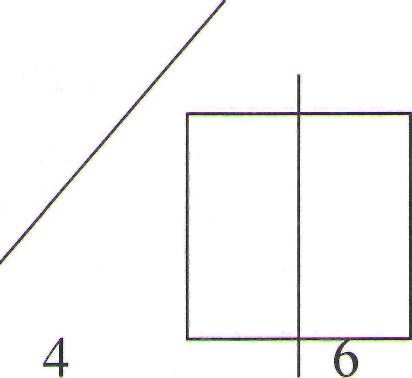 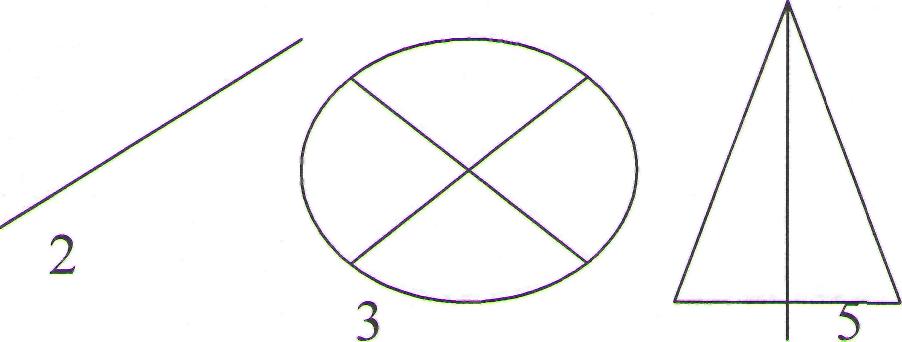 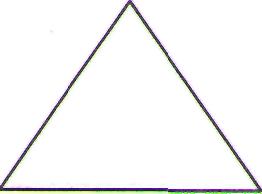 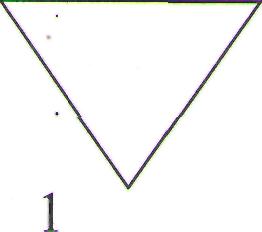 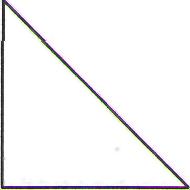 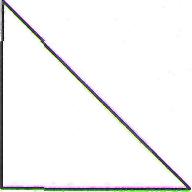 4. Найди с помощью линейки и подсчетов центр симметрии начальной и конечной точек отрезка5. Какая  геометрическая  фигура  имеет  бесконечное  множество  осей симметрии?А) квадратБ) кругВ) треугольникГ) ромбД) параллелограммТест №6  (Т7-6)По теме «отрезок»Я считаю, что отрезок - это геометрическая фигура, полученная из кривой линии.Я считаю, что отрезок имеет начало и конец.Я считаю, что отрезок можно измерять.Я считаю, что отрезки можно сравнить по длине.5. Будут ли данные отрезки иметь точки пересечения.Тест № 7 (Т 7-7)По теме «плоское и объёмное»Я считаю, что плоское и объёмное изображение - это одно и то же.Я считаю, что в реальной жизни объёмный предмет должен иметь толщину.Мне кажется, что плоское изображение менее точное, чем объёмное.Я считаю, что в объемный предмет можно положить более мелкий, а в плоский -нельзя.Выделите из перечисленных предметов те, которые кажутся объёмными (подчеркнуть).ДаНетНе знаюДаНетНе знаюСтороныУглы основанияПротивоположныеуглыВ                      точке пересечения диагонали   делятся на частиРавныеНе равныеДаНетНе знаюДаНетНе знаюДаНетНе знаюДаНетНе знаюДаНетНе знаюДаНетНе знаюДаНетНе знаюДаНетНе знаюДаНетНе знаюДаНетНе знаюДаНетНе знаюДаНетНе знаюДаНетНе знаюЦентральная симметрияОсевая симметрияДаНетНе знаюДаНетНе знаюДаНетНе знаюДаНетНе знаюДаНетНе знаюДаНетНе знаюДаНетНе знаюДаНетНе знаюЛист бумагиГазетный листТреугольникЯблокоМяч